Publicado en  el 28/11/2016 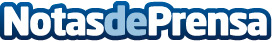 Cantabria presenta ayudas INNOVA para empresas como buena actuación cofinanciada FEDERLa Dirección de Economía expone las medidas para innovación del tejido empresarial en la reunion anual sobre Política Regional y Fondos Europeos en el Museo Lázaro Galdiano de MadridDatos de contacto:Nota de prensa publicada en: https://www.notasdeprensa.es/cantabria-presenta-ayudas-innova-para-empresas Categorias: Derecho Cantabria Recursos humanos http://www.notasdeprensa.es